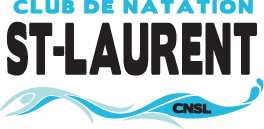 1er Intra-Club CNSL 2017DATE:Samedi le 14 octobre 2017ENDROIT:Complexe Sportif de Saint-Laurent 	2385, boul. Thimens, Saint-LaurentINSTALLATIONUn bassin de 25m, 8 couloirsAUTORISATIONCette compétition est sanctionnée par la Fédération de Natation du Québec.ÉLIGIBILITÉTous les nageurs inscrits compétitif à la Fédération de Natation du Québec et membre du Club de Natation Saint-Laurent. Cette rencontre se veut une première expérience pour nos nouveaux nageurs et une opportunité de réaliser des standards provinciaux pour nos anciens comme pour nos nouveaux nageurs.INSCRIPTIONSTous les nageurs pourront s’inscrire à 3 épreuves individuelles.  FRAIS D'INSCRIPTIONGratuit pour tous les nageurs/nageuses. (les frais fixes de la FNQ de participation de 3.50$ seront assumés par le Club)DATE LIMITE DES INSCRIPTIONSLes inscriptions devront être soumises via le logiciel Splash Team Manager au plus tard le 14 octobre prochain.DÉROULEMENTToutes les épreuves se nageront en mode mixte et sénior selon les temps d’entrée fournis.Toutes les épreuves se nageront en finale par le temps.PROGRAMME DE LA SESSION                8h00– 8h30 ÉchauffementÉpreuve 1 	100m BrasseÉpreuve 2 	25m DosÉpreuve 3  	50m DosÉpreuve 4	100m LibreÉpreuve 5 	50m PapillonÉpreuve 6  	100m QNIÉpreuve 7  	200m QNIÉpreuve 8  	25m BrasseÉpreuve 9  	50m BrasseÉpreuve 10 	100m DosÉpreuve 11  	25m LibreÉpreuve 12  	50m LibreÉpreuve 13  	100m PapillonÉpreuve 14 	200m LibreÉpreuve 15	400m LibreRÈGLEMENTS DE LA RENCONTRETous les règlements de Natation Canada et de la FNQ en vigueur doivent être respectés.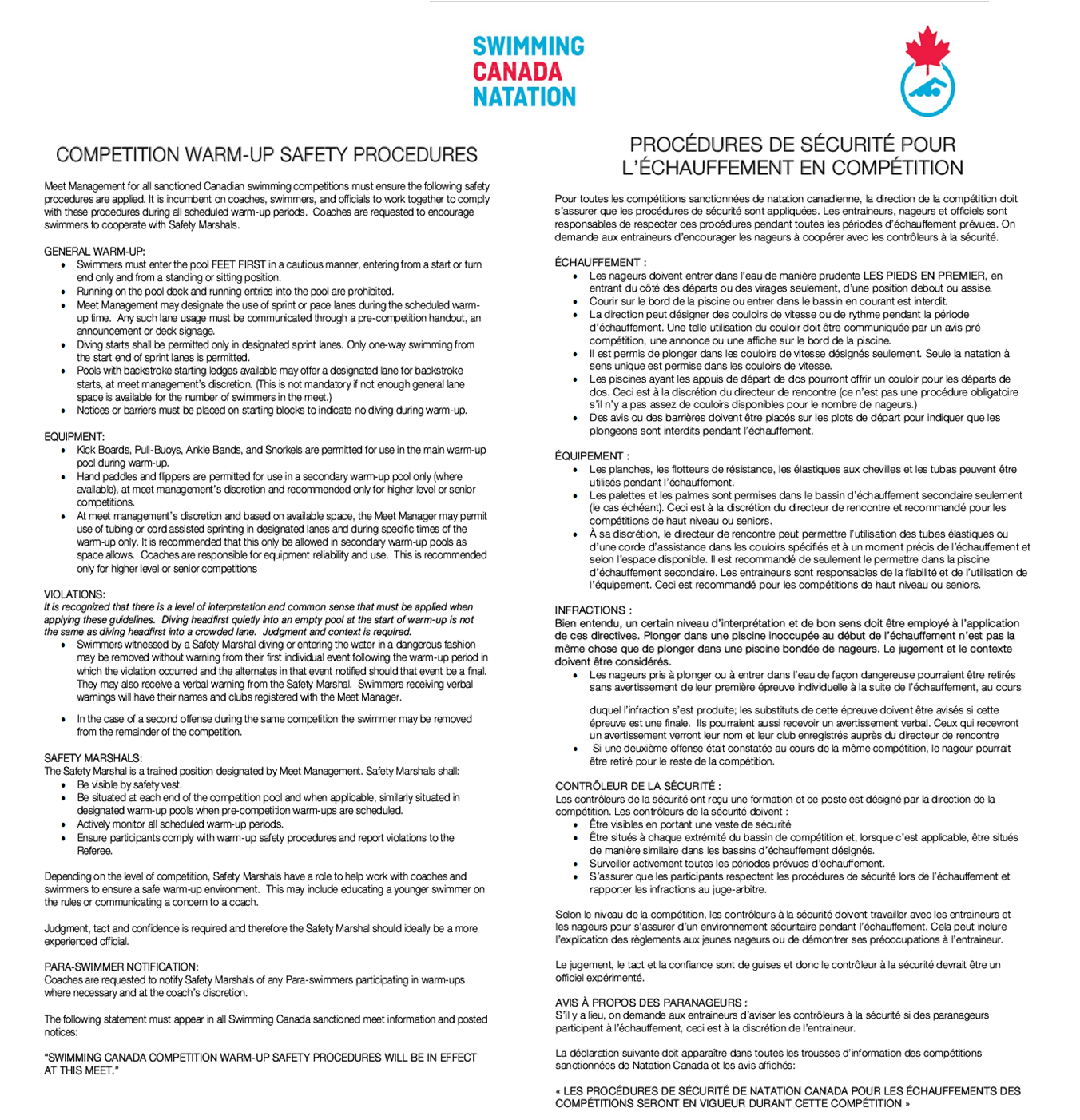 Bonne compétition à tous !